AmaziChess CampThe fun way to learn and play chess!Amazichess is pleased to announce that Chess Camp is continuing at Farnborough Primary SchoolEvery Friday lunchtimeTotal due for the term: £49.50Fri 11th Jan to Fri 29th Mar 2019 (full list of dates below)The emphasis is on fun, learning and playing chess, building confidence and making friends. Children of all standards are welcome; whether you are already proficient or have no previous knowledge or experience of the game – all you need is an interest in learning and playing chess.Spaces are strictly limited. To secure a place, please email me at amazikidz@hotmail.co.uk to confirm that you have paid. To pay you can complete the form below and return to the school in an envelope marked FAO: K Shiatis, Spring term 2018/19 Amazichess Camp, c/o Farnborough Primary School together with a cheque for £49.50 made payable to Amazichess Ltd.  Please write the name/class of your child on the reverse of your cheque. Alternatively, you can pay by bank transfer. Please note our details: Amazichess Ltd, a/c no.: 77886828, s/c: 601603, ref: child’s surname, first name initial and Farnb and email me the details as per the form below.  Dates are as follows: 11th Jan, 18th Jan, 25th Jan, Fri 1st Feb, Fri 8th Feb, Fri 15th Feb (NOT 22nd Feb – Half Term), 1st Mar, 8th Mar, 15th Mar, 22nd Mar, 29th Mar.Look us up on www.amazikidz.com for daily puzzle, weekly prize winners and all the latest news and “LIKE” us on facebook at https://www.facebook.com/amazikidzContact me (Krishna Shiatis) at amazikidz@hotmail.co.uk should you have any queries.Chess related news and photos taken may be used on the Amazikidz website and facebook page. The information provided below will be held on the Amazichess database solely in connection with Amazichess Camps and other junior chess events.---------------------------- Please cut along dotted line and keep above for your records -----------------------------------------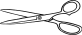 FARNBOROUGH  SCHOOL  –  Spring TERM 2018/19		Cheque enclosed:  	yes / noName of Student: _________________________________________   Class/Year (2018/19):___________________Parent(s) name: ______________________________________  Contact No: ________________________________Email address: __________________________________________________________________________________Please let me know of any allergies your child may have: _________________________________________________